Drogi Mieszkańcu!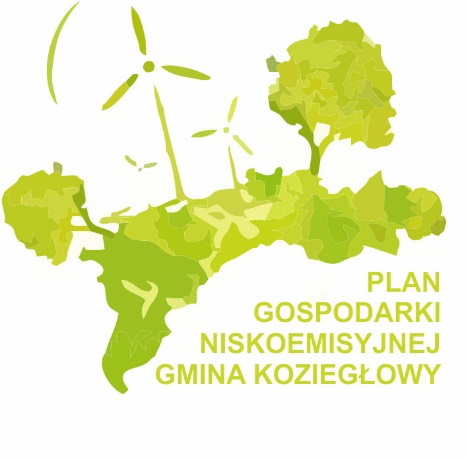 Informujemy, że na podstawie art. 39 ust. 1 ustawy z dnia 3 października 2008r. o udostępnieniu informacji o środowisku i jego ochronie, udziale społeczeństwa w ochronie środowiska oraz o ocenach oddziaływania na środowisko (tj. Dz. U. z 2021r. poz. 247 z późn. zm. ) w informuję, że:Urząd Gminy i Miasta Koziegłowy opracował projekt dokumentu pn: „Plan Gospodarki Niskoemisyjnej dla Gminy i Miasta Koziegłowy ”. 
Projekt Planu znajduje się w Urzędzie Gminy i Miasta Koziegłowy, 42-350 Koziegłowy Plac Moniuszki 14 sala obsługi mieszkańca.Uwagi i wnioski do projektu można składać pisemnie i ustnie do protokołu w Urzędzie Gminy i Miasta Koziegłowy Plac Moniuszki 14, 42-350 Koziegłowy w godzinach pracy urzędu oraz pocztą elektroniczną na adres: um@kozieglowy.pl od dn. 20.08.2021 do dn. 10.09.2021. Uwagi lub wnioski złożone po terminie pozostaną bez rozpatrzenia.Organem właściwym do rozpatrzenia uwag i wniosków jest Burmistrz Gminy i Miasta Koziegłowy.